新 书 推 荐中文书名：《社交风度》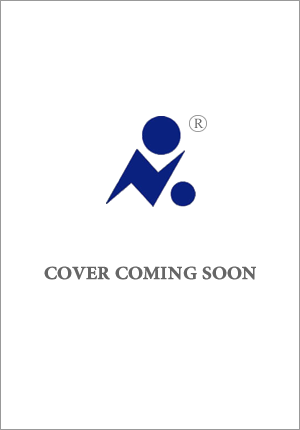 英文书名：THE SOCIAL GRACES作    者：Renee Rosen出 版 社：Berkley代理公司：ANA/Jessica Wu页    数：待定出版时间：2021年4月代理地区：中国大陆、台湾审读资料：电子稿类    型：历史小说内容简介：    《公园大道的夏天》（Park Avenue Summer）一书的作者在这本小说中揭开了历史上最引人注目的一场争斗——镀金时代（Gilded Age），范德比尔特夫人（Mrs. Vanderbilt）和阿斯特夫人（Mrs. Astor）为争夺纽约社交控制权，进行了一场臭名昭著的争斗。    在曼哈顿上流社会闪闪发光的世界里，妻子们对丈夫的不忠视而不见，女性几乎没有权利，更没有独立性，社交就是她们的一切。女人越有名望，就越有权势。没有人比卡洛琳·阿斯特（Caroline Astor）——也就是阿斯特夫人——更有权势。    但是一切都会随着时间而改变。    阿尔瓦·范德比尔特（Alva Vanderbilt）最近嫁入了美国最富有的家庭之一。但是，当社交界拒绝承认你的时候，金钱又有什么用呢？阿尔瓦明白一无所有的感觉，为了得到，她会付出一切代价。    这部扣人心弦的小说跨越了三十年的时间，根据真实事件改编，讲述了两个迷人而复杂的女人的正面交锋，她们的恶劣行为，以及她们逐渐明白什么才是真正的危险的过程。作者简介：    蕾妮·卢森（Renée Rosen）是畅销书作者，她的作品有《公园大道的夏天》（Park Avenue Summer）、《风城蓝调》（Windy City Blues）、《白领女孩》（White Collar Girl）、《女士想要什么》（What the Lady Wants）和《娃娃脸》（Dollface）。她现在生活在芝加哥。谢谢您的阅读！请将反馈信息发至：吴伊裴（Jessica Wu）安德鲁﹒纳伯格联合国际有限公司北京代表处北京市海淀区中关村大街甲59号中国人民大学文化大厦1705室，100872电 话：010-82449901传 真：010-82504200Email：Jessica@nurnberg.com.cnHttp://www.nurnberg.com.cn新浪微博：http://weibo.com/nurnberg豆瓣小站：http://site.douban.com/110577/